					Образовни профил: КОЗМЕТИЧКИ ТЕХНИЧАР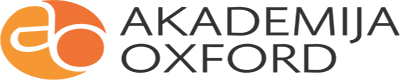 Ovaj dokument je preuzet sa oficijalnog sajta Ministarstva ProsveteПРВИ РАЗРЕДПРВИ РАЗРЕДПРВИ РАЗРЕДДРУГИ РАЗРЕДДРУГИ РАЗРЕДДРУГИ РАЗРЕДДРУГИ РАЗРЕДДРУГИ РАЗРЕДТРЕЋИ РАЗРЕДТРЕЋИ РАЗРЕДТРЕЋИ РАЗРЕДТРЕЋИ РАЗРЕДТРЕЋИ РАЗРЕДЧЕТВРТИ РАЗРЕДЧЕТВРТИ РАЗРЕДЧЕТВРТИ РАЗРЕДЧЕТВРТИ РАЗРЕДЧЕТВРТИ РАЗРЕДЧЕТВРТИ РАЗРЕДУКУПНОУКУПНОУКУПНОУКУПНОРазредно часовнаРазредно часовнаРазредно часовнаРазредно часовнаРазредно часовнаРазредно часовнаРазредно часовнаРазредно часовнаРазредно часовнаРазредно часовнаРазредно часовнаРазредно часовнаРазредно часовнаРазредно часовнаРазредно часовнаРазредно часовнаРазредно часовнаРазредно часовнаРазредно часовнаРазредно часовнаРазредно часовнаРазредно часовнаРазредно часовнаРазредно часовнаБ. СТРУЧНИ ПРЕДМЕТИБ. СТРУЧНИ ПРЕДМЕТИнаставанаставанаставаНаставаублокугод.наставанаставаНаставаублокугод.наставанаставаНаставаублокугод.наставанаставаНаставаублокугод.наставанаставаНаставаублокугод.(теорија, вежбе, практична настава)(теорија, вежбе, практична настава)НЕДЕЉНОНЕДЕЉНОГОДИШЊЕГОДИШЊЕНаставаублокугод.НЕДЕЉНОНЕДЕЉНОНЕДЕЉНОГОДИШЊЕГОДИШЊЕГОДИШЊЕНаставаублокугод.НЕДЕЉНОНЕДЕЉНОНЕДЕЉНОГОДИШЊЕГОДИШЊЕНаставаублокугод.НЕДЕЉНОНЕДЕЉНОГОДИШЊЕГОДИШЊЕНаставаублокугод.НЕДЕЉНОНЕДЕЉНОГОДИШЊЕГОДИШЊЕГОДИШЊЕНаставаублокугод.(теорија, вежбе, практична настава)(теорија, вежбе, практична настава)НЕДЕЉНОНЕДЕЉНОГОДИШЊЕГОДИШЊЕНЕДЕЉНОНЕДЕЉНОНЕДЕЉНОГОДИШЊЕГОДИШЊЕГОДИШЊЕНЕДЕЉНОНЕДЕЉНОНЕДЕЉНОГОДИШЊЕГОДИШЊЕНЕДЕЉНОНЕДЕЉНОГОДИШЊЕГОДИШЊЕНЕДЕЉНОНЕДЕЉНОГОДИШЊЕГОДИШЊЕГОДИШЊЕТВТВТВВТТВТТВТВТВТВТВТТВ1.Анатомија и физиологија414041402.Латински језик2702703.Хигијена са здравственим2702703.васпитањем2702704.Микробиологија са2702704.епидемиологијом2702705.Патологија2702706.Физикална медицина2702370105431401057.Психологија2602608.Медицинска биохемија2602609.Козметологија2706022707042140706010.Дерматологија са негом270302360903043130909011.Естетска нега24701401535175301430120604131004359012.Естетска хирургија са2260603022606012.негом2260603022606013.Естетика и декоративна26026013.козметика26026014.Прва помоћ6060Укупно Б:8280601043501406071024535060119330270120120362312051205760300Укупно Б:8828028060141449049049060171717595595601201206006001205959196519651965300Укупно А + Б:302105070602849801406022107703506022103602701201201082034903490830300Укупно А + Б:3232112011206032321120112011206032323211201120603232960960120128128432043204320300Укупно часова:3232118011803232118011803232321180118032321080108012812846204620